知识产权与遗传资源、传统知识和民间文学艺术
政府间委员会第二十六届会议2014年2月3至7日，日内瓦土著和当地社区专家小组通知秘书处编拟的文件1.	知识产权与遗传资源、传统知识和民间文学艺术政府间委员会(“委员会”)在第七届会议上议定：“紧接在委员会开始举行会议之前，先举行为期半天的专家小组报告会，由当地或土著社区的代表主持。”自2005年以来，在委员会召开每届会议之前，均举行过此种专家小组会议。2.	第二十六届会议专家小组会议的主题是：“知识产权与遗传资源：土著人民得失攸关”。3.	附件中载有本次专家小组会议的临时日程安排。［后接附件］专家小组会议临时日程安排[附件和文件完]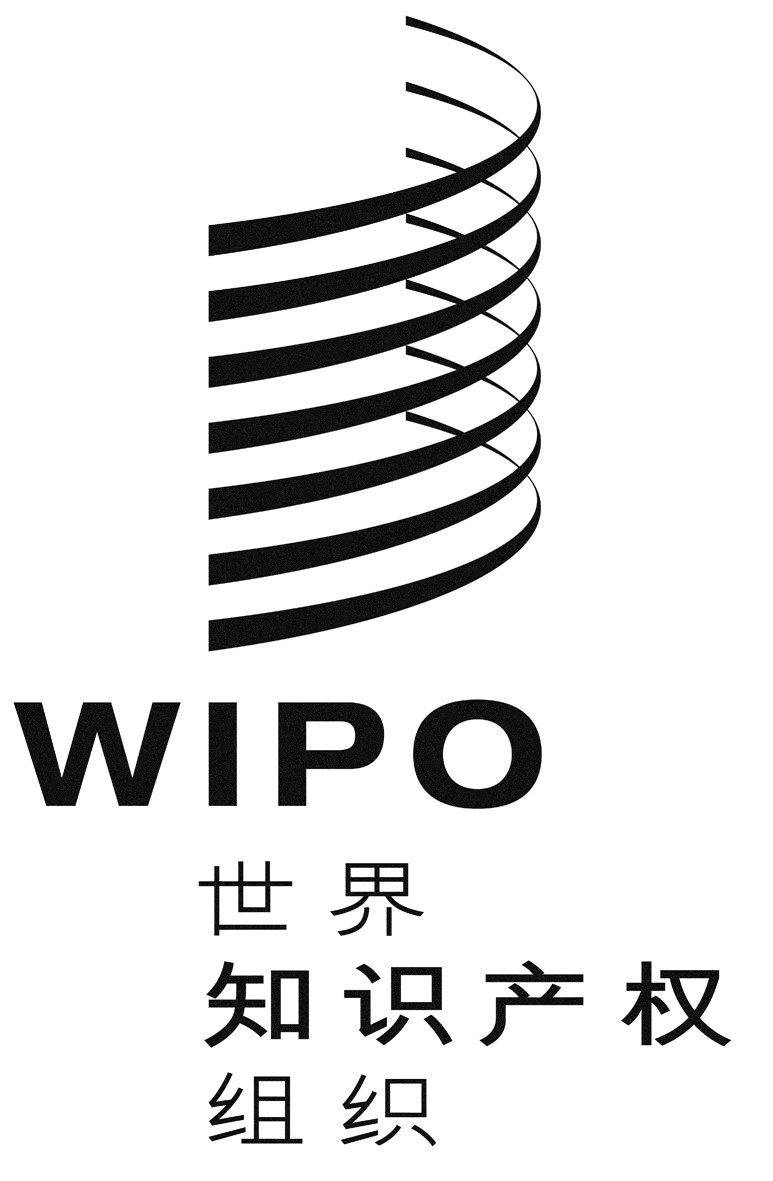 CWIPO/GRTKF/IC/26/inf/5 rev.WIPO/GRTKF/IC/26/inf/5 rev.WIPO/GRTKF/IC/26/inf/5 rev.原　文：英文原　文：英文原　文：英文日　期：2014年1月22日  日　期：2014年1月22日  日　期：2014年1月22日  2014年2月3日(星期一)15:00–15:10开幕主席——(待WIPO土著磋商论坛确定)15:10–15:40James Anaya教授，联合国土著人民权利特别报告员，美利坚合众国图森15:40–16:00Hema Broad女士，怀262援助组织(NKW262)主任，新西兰16:00–16:20Marcial Arias Garcia先生，促进传统知识基金会(FPCT)政策顾问，巴拿马雅拉库纳族自治区16:20–16:50自由讨论16:50–17:00专家小组会议闭幕